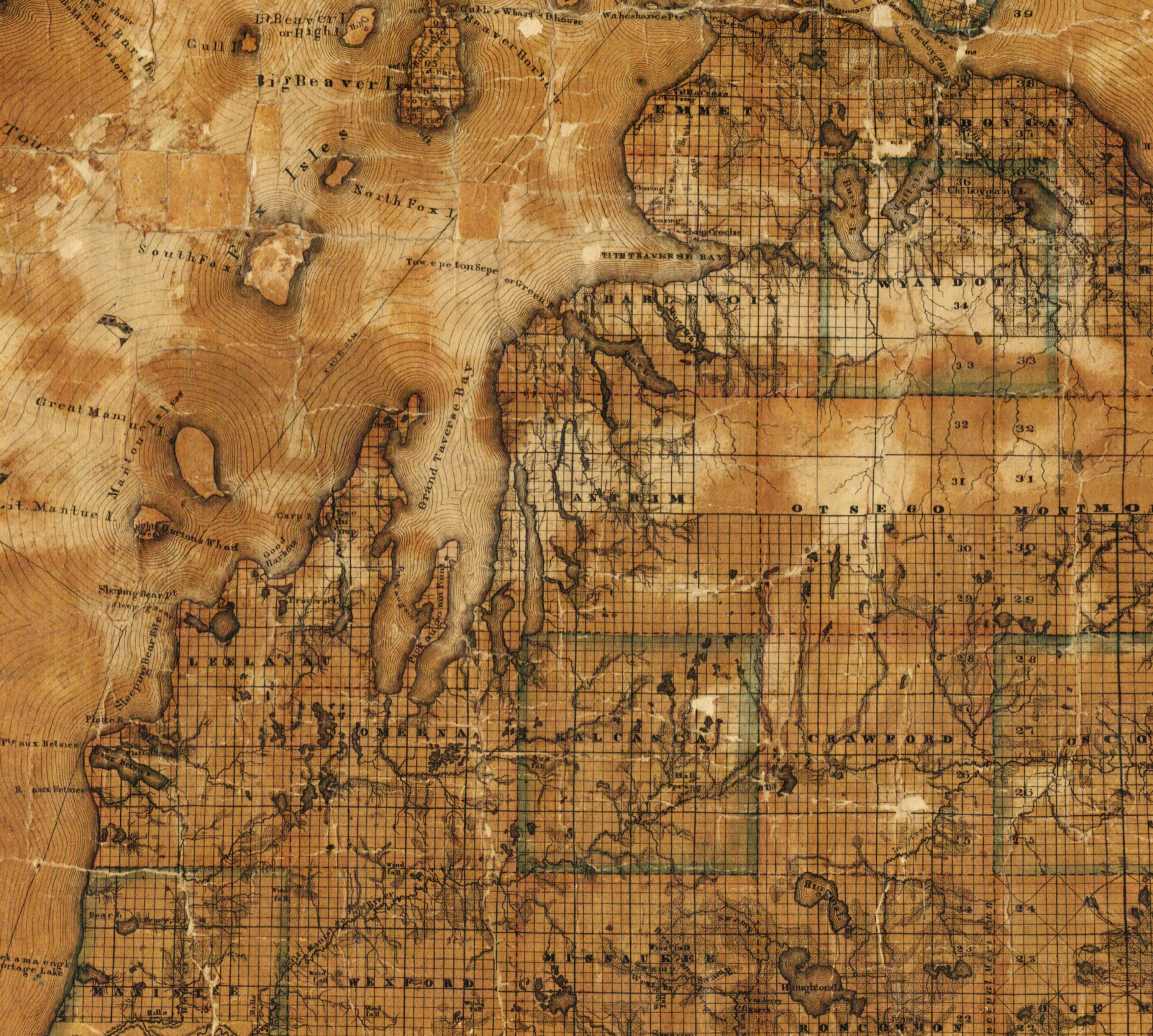 1846-GT